Code of Conduct for Coaches and Teachers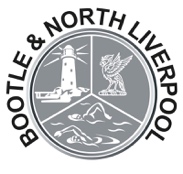 This code is something that you as a member of the coaching or teaching team should refer to in relation to your rights in your role, the respect you should expect, but also that which you demonstrate to all members, what is expected of you in terms of listening and being listened to and your behaviour as a member of the club.As a coach or teacher, we understand you have the right to:Be supported in your role and respected and treated fairly by the club.Be informed of Wavepower and appropriate reporting procedures.Know who the Welfare Officer(s) is/are and how to contact them.Be informed of the club complaints process and who to contact at the club.Be aware of the club rules and procedures.Be involved and contribute towards decisions within the club.Have access to ongoing training and CPD in all aspects of your role.As a coach or teacher at the club we expect certain standards from our members. By becoming a member of the club and therefore agreeing to this code of conduct you agree to:Adhere to and implement Wavepower Adhere to the Swim England Equality and Diversity Policy.Adhere to the Swim England regulations, Code of Ethics, Club Constitution and rules.Adhere to any conditions for teaching and coaching under the pool hire agreement.Keep children safe in your sessions with appropriate staffing ratios, using safe methods of instruction and techniques and by putting their safety first.Ensure any equipment used is fit for purpose, safe to use and accessible.Follow the club procedures should a child have an accident or suffer an injury.Lead by example creating and promoting positive behaviour and a safe culture.Coaching and Behaviour:Refer all child safeguarding concerns to the Welfare Officer.Respect your position of trust and maintain appropriate boundaries and relationships with children, noy using your position to obtain personal bebefit or reward.Not engage in any behaviour that constitutes any form of abuse.Refer all safeguarding and welfare concerns to the Welfare Officer.Respect children’s trust and rights whilst being honest and open with them.Lead by example creating and promoting positive behaviour and a safe culture.Encourage children to behave in a positive manner and follow the rules of the club and sport.Ensure team/squad selection is clear and transparent and be fair and equal when making decisions.Use positive and constructive methods when teaching and coaching and ensure programmes are appropriate for the age, ability and experience of the child.Always put the wellbeing, health and safety of the child before all other considerations including the development of performance.You the Person:Champion everyone’s right to take part and celebrate difference in our club or activity by not discriminating against anyone else on the grounds of gender, race, sexual orientation, faith, ability or any other relevant characteristicChallenge and address instances of poor, negative, aggressive or bullying behaviour amongst children. Seek advice from the Welfare Officer where necessary.Keep your coaching and/or teaching qualifications and CPD up to date.Complete Swim England approved child safeguarding training every three years.Ensure you have a current Disclosure and Barring Service (DBS) certificate (renewable every three years).Breaches of the Code of Conduct may result in disciplinary action being taken against you by the club committee under the judicial regulations or if you are employed under your contract of employment. Continued issues and repeated breaches may result in your dismissal from the club. Any Criminal offence will be reported to the Police and any other relevant authority by the club.Signature of the coach/teacherPrinted namePosition in the clubDate